О Комиссии по подготовке проекта Правил землепользования и застройки на территории  Байгуловского сельского поселения Козловского района Чувашской Республики             В соответствии со статьей 31 Градостроительного кодекса Российской Федерации, Законом Чувашской Республики от 04.06.2007 г. № 11 «О регулировании градостроительной деятельности в Чувашской Республике»  администрация Байгуловского сельского поселения Козловского районапостановляет:            1. Утвердить состав Комиссии по подготовке проекта Правил землепользования и застройки на территории  Байгуловского сельского поселения Козловского района Чувашской Республики согласно приложению № 1  .2. Утвердить Положение о составе и порядке деятельности Комиссии по подготовке проекта Правил землепользования и застройки на территории  Байгуловского сельского поселения Козловского района Чувашской Республики согласно приложению № 2  .     3.Настоящее постановление подлежит размещению на официальном сайте администрации Байгуловского сельского поселения Козловского района Чувашской Республики, в информационно-телекоммуникационной сети "Интернет" и опубликованию в периодическом печатном издании "Козловский вестник". Контроль за исполнением настоящего постановления оставляю за собой.Глава Байгуловского сельского поселения                                   В.А.Хлебников Приложение № 1Постановлению администрацииБайгуловского сельского поселения Козловского  района Чувашской Республики От  28.07.2020 г. №32 Состав Комиссии по подготовке проекта Правил землепользования и застройки   Байгуловского сельского поселения Козловского района Чувашской РеспубликиСоставкомиссии по подготовке внесения изменений вправила землепользования и застройки  Байгуловского сельского поселения-  Хлебников В.А. - председатель комиссии, глава  Байгуловского  сельского поселения;-  Ситнова Н.Ю. – зам. председателя комиссии,  заместитель начальника отдела строительства и ЖКХ администрации Козлдовского района (по согласованию);- Будкова Н.В.  – старший специалист  администрации  Байгуловского    сельского поселения, секретарь комиссии;- Рожкова В.В.– главный специалист-эксперт отдела экономики и имущественных отношений администрации Козловского района (по согласованию); -  Михайлов А.А. -  председатель  Собрания депутатов  Байгуловского сельского поселения Козловского  района Чувашской Республики (по согласованию). Приложение № 2                                                                                                  к  Постановлению администрацииБайгуловского сельского поселения Козловского  района Чувашской Республики От  28.07.2020г.  №32ПОЛОЖЕНИЕо составе и порядке деятельности Комиссии по подготовке проекта Правил землепользования и застройки на территории  Байгуловского  сельского поселения Козловского района Чувашской Республики1. Общие положения1.1. Комиссия по подготовке проекта правил землепользования и застройки (далее – Комиссия) является постоянно действующим совещательным органом при администрации   Байгуловского  сельского поселения Козловского района Чувашской Республики и организатором общественных обсуждений или публичных слушаний по вопросам, указанным в пункте 2.2 Положения о составе и порядке деятельности Комиссии по подготовке проекта Правил землепользования и застройки на территории  Байгуловского  сельского поселения Козловского района Чувашской Республики (далее – Положение), при их проведении.1.2. Решения Комиссии носят рекомендательный характер при принятии решений главой   Байгуловского сельского поселения Козловского  района Чувашской Республики.1.3. Комиссия создается и прекращает свою деятельность на основании муниципального правового акта администрации Байгуловского сельского поселения Козловского  района Чувашской Республики.1.4. В своей деятельности Комиссия руководствуется Конституцией Российской Федерации, Конституцией Чувашской Республики, федеральными законами и законами Чувашской Республики, указами и распоряжениями Президента Российской Федерации и Главы Чувашской Республики, постановлениями и распоряжениями Правительства Российской Федерации и Кабинета Министров Чувашской Республики, нормативными правовыми актами Министерства строительства и жилищно-коммунального хозяйства Российской Федерации, Министерства строительства, архитектуры и жилищно-коммунального хозяйства Чувашской Республики, Уставом   Байгуловского сельского поселения, решениями Собрания депутатов  Байгуловского сельского поселения Козловского района Чувашской Республики, постановлениями и распоряжениями администрации  Байгуловского  сельского, иными нормативными правовыми актами Российской Федерации, Чувашской Республики в области архитектурной и градостроительной деятельности, а также настоящим Положением.2. Функции Комиссии2.1. Подготовка проекта Правил землепользования и застройки, рассмотрение предложений о внесении изменений в Правила землепользования и застройки, о предоставлении разрешения на условно разрешенный вид использования земельного участка или объекта капитального строительства, о предоставлении разрешения на отклонение от предельных параметров разрешенного строительства, реконструкции объектов капитального строительства.2.2. Организация и проведение в соответствии с требованиями статьи 5.1 Градостроительного кодекса Российской Федерации общественных обсуждений или публичных слушаний по следующим проектам:а) по проектам правил землепользования и застройки;б) по проектам, предусматривающим внесение изменений в правила землепользования и застройки;в) по проектам решений о предоставлении разрешения на условно разрешенный вид использования земельного участка или объекта капитального строительства;г) по проектам решений о предоставлении разрешения на отклонение от предельных параметров разрешенного строительства, реконструкции объектов капитального строительства, за исключением случая, указанного в части 1.1 статьи 40 Градостроительного кодекса Российской Федерации.2.3 Прием и рассмотрение предложений и замечаний от участников общественных обсуждений или публичных слушаний по проектам, указанным в пункте 2.2 настоящего Положения. 2.4. Подготовка протокола общественных обсуждений или публичных слушаний, заключения о результатах общественных обсуждений или публичных слушаний по вопросам, указанным в пункте 2.2 настоящего Положения.2.5. Подготовка и направление главе администрации  Байгуловского сельского поселения заключения, в котором содержатся рекомендации о внесении в соответствии с поступившим предложением изменений в правила землепользования и застройки или об отклонении такого предложения с указанием причин отклонения, или рекомендаций о предоставлении разрешения на условно разрешенный вид использования земельного участка или объекта капитального строительства или об отказе в предоставлении такого разрешения с указанием причин принятого решения, или рекомендаций о предоставлении разрешения на отклонение от предельных параметров разрешенного строительства, реконструкции объектов капитального строительства или об отказе в предоставлении такого разрешения с указанием причин принятого решения.2.6. Обеспечение внесения изменений в проект правил землепользования и застройки с учетом результатов общественных обсуждений или публичных слушаний и представление данного проекта главе администрации  Байгуловского сельского поселения.3. Права Комиссии3.1. Запрашивать и получать в заинтересованных организациях в установленном порядке материалы, необходимые для реализации возложенных на Комиссию функций.3.2. Вносить главе  Байгуловского сельского поселения Козловского района Чувашской Республики предложения по проектам решений, относящимся к компетенции Комиссии и требующим принятия решений главой  Байгуловского сельского поселения.3.3. Привлекать в установленном порядке для работы в Комиссии специалистов структурных подразделений администрации Козловского района, представителей заинтересованных юридических и физических лиц.4. Состав Комиссии4. Состав и порядок деятельности Комиссии4.1. Состав и порядок деятельности Комиссии утверждается главой  Байгуловского  сельского поселения.4.2. Комиссия состоит из председателя, заместителя председателя, секретаря и членов комиссии. В состав Комиссии включаются представители:1) собрания депутатов  Байгуловского сельского поселения;2) структурных подразделений администрации Козловского района в сфере градостроительства, землеустройства, имущественных отношений, охраны окружающей среды (по согласованию с главой администрации Козловского  района);3) органа исполнительной власти Чувашской Республики в области государственной охраны объектов культурного наследия (при наличии на соответствующей территории объектов культурного наследия);4) территориальных органов федеральных органов исполнительной власти по Чувашской Республике (по согласованию).Наряду с членами Комиссии участие в ее заседании могут принимать лица, приглашенные для участия в обсуждении отдельных вопросов повестки дня.Для подготовки материалов к заседаниям Комиссии, а также для участия в заседаниях Комиссии при рассмотрении отдельных вопросов могут приглашаться эксперты, ученые и специалисты, не являющиеся членами Комиссии.Состав Комиссии может быть дополнен представителями иных организаций в соответствии с решением главы администрации   Байгуловского сельского поселения, принимаемым в соответствии с Градостроительным кодексом Российской Федерации и настоящим Положением.4.3. Численность членов Комиссии должна составлять не менее чем семь человек.4.4. В работе Комиссии могут принимать участие представители Государственного Совета Чувашской Республики, органов исполнительной власти Чувашской Республики, уполномоченных в области градостроительной деятельности, земельных и имущественных отношений, охраны окружающей среды, органов государственного контроля и надзора, общественных объединений граждан, а также объединений и ассоциаций предпринимателей и коммерческих структур.4.5. Глава  Байгуловского сельского поселения Козловского района Чувашской Республики может вносить изменения в состав Комиссии.4.6. Руководство деятельностью Комиссии осуществляется председателем Комиссии. При отсутствии председателя на комиссии заседание ведет заместитель председателя Комиссии, уполномоченный председателем Комиссии.4.7. Председателем Комиссии является глава  Байгуловского сельского поселения.Председатель Комиссии осуществляет общее руководство деятельностью Комиссии, контролирует деятельность Комиссии, определяет дату проведения заседания Комиссии, утверждает повестку дня заседания Комиссии, ведет заседания Комиссии, принимает решение о приглашении заинтересованного лица для участия в обсуждении по рассматриваемому проекту решений, подписывает телефонограммы, протоколы заседаний Комиссии, выписки из протоколов, запросы, письма и иные документы Комиссии, подписывает протоколы общественных обсуждений или публичных слушаний и заключения о результатах общественных обсуждений или публичных слушаний.4.8. Функции секретаря Комиссии осуществляет специалист администрации  Байгуллвского сельского поселения. Секретарь Комиссии назначается по представлению председателя Комиссии.Секретарь Комиссии осуществляет организационно-методическое обеспечение деятельности Комиссии, в том числе:- формирует повестки дня заседаний Комиссии, согласовывает их с председателем Комиссии;- оповещает членов Комиссии о времени, месте и дате проведения очередного заседания Комиссии и планируемых для рассмотрения вопросах (не позднее чем за 2 дня до даты заседания Комиссии);- осуществляет подготовку к рассмотрению на заседаниях Комиссии необходимых материалов;- ведет и оформляет протоколы заседаний Комиссии, подписывает их, представляет их для подписания председательствующему на заседании Комиссии в течение 5 дней со дня проведения заседания Комиссии;- в течение 10 дней со дня проведения заседания Комиссии направляет членам Комиссии копию подписанного протокола заседания Комиссии;- подготавливает проекты распоряжений, постановлений администрации  Байгуловского  сельского поселения по вопросам деятельности Комиссии;- осуществляет подготовку проектов писем, проектов запросов, проектов решений, других материалов и документов, касающихся выполнения задач и полномочий Комиссии;- осуществляет регистрацию входящей и исходящей корреспонденции Комиссии;- обеспечивает организацию и проведение общественных обсуждений или публичных слушаний;- осуществляет подготовку отчетов о проделанной работе Комиссии;- осуществляет прием и консультирование физических и юридических лиц по вопросам, отнесенным к компетенции Комиссии;- выполняет поручения председателя Комиссии.4.9. Члены Комиссии обязаны присутствовать на заседаниях Комиссии. При невозможности присутствия на заседании член Комиссии обязан заблаговременно извещать об этом секретаря Комиссии, в случае необходимости направлять секретарю Комиссии свое мнение по вопросам повестки дня в письменной форме, которое оглашается на заседании и приобщается к протоколу заседания.Член Комиссии:- участвует в рассмотрении вопросов повестки дня заседания Комиссии и информирует о наличии негативных факторов, которые так или иначе влияют на благоприятные условия жизнедеятельности, права и законные интересы правообладателей земельных участков и объектов капитального строительства;- участвует в голосовании при принятии решений Комиссией;- вносит предложения, замечания и дополнения в письменном или устном виде по рассматриваемым на заседаниях Комиссии вопросам;- принимает участие в общественных обсуждениях или публичных слушаниях;- согласовывает протоколы заседаний Комиссии.4.10. Организационно-техническое сопровождение деятельности Комиссии осуществляется администрацией  Байгуловского  сельского поселения.4.11. Комиссия осуществляет свою деятельность в форме заседаний.4.12. Заседание Комиссии правомочно, если на нем присутствует не менее половины членов комиссии.4.13. Любой член Комиссии ее решением освобождается от участия в голосовании по конкретному вопросу в случае, если он имеет прямую заинтересованность в решении рассматриваемого вопроса.4.14. Решение Комиссии принимается большинством голосов членов комиссии, присутствующих на заседании. При равенстве голосов членов Комиссии голос председательствующего на заседании Комиссии является решающим.4.15. Решения Комиссии оформляются в форме протокола. Протокол подписывается председательствующим на заседании Комиссии в течение 7 дней с даты проведения заседания Комиссии. Член Комиссии, несогласный с результатами голосования, вправе приложить к протоколу свое особое мнение, которое подлежит обязательному приобщению к протоколу заседания.4.16. Члены Комиссии осуществляют свою деятельность на безвозмездной основе. ЧĂВАШ РЕСПУБЛИКИ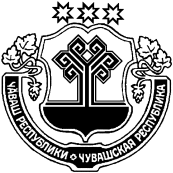 КУСЛАВКА РАЙОНĚЧУВАШСКАЯ РЕСПУБЛИКА КОЗЛОВСКИЙ РАЙОНКУСНАР  ЯЛПОСЕЛЕНИЙĚН АДМИНИСТРАЦИЙЕЙЫШĂНУ28.07.2020 ҫ.      32 №Куснар ялеАДМИНИСТРАЦИЯБАЙГУЛОВСКОГО СЕЛЬСКОГОПОСЕЛЕНИЯПОСТАНОВЛЕНИЕ28.07.2020г.    № 32село Байгулово